Školní potřeby pro 7.                              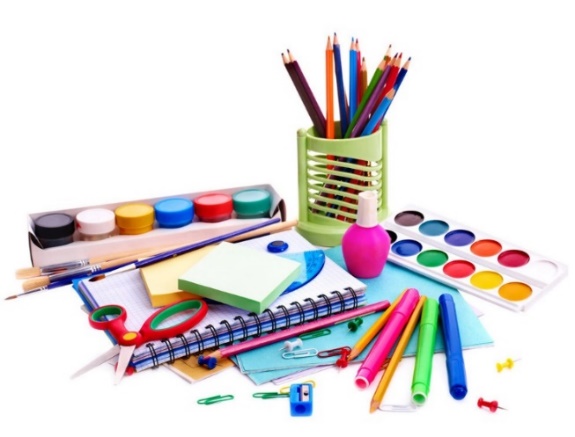 tužky č. 2 a 3 (od každé 2ks)pero + náhradní pero (popřípadě náhradní náplně)ořezávátko, guma, zmizík, pastelky nůžky kružítko, úhloměr, malé pravítko do penálu pravítko (nejkratší 20 cm), trojúhelník s ryskoulepidlo v tuhé tyčince – raději většívodové a temperové barvy, štětec slabý č. 1 nebo 2, štětec silný č. 10 (kulatý i plochý)igelit na stůl + hadřík na utření igelitu, kelímek na vodustaré triko na převlečení - proti ušpiněnímodelína, voskovky (voskové pastelky)sada barevných papírůlahvička inkoustu a černé tušecvičební úbor (tričko, kraťasy, tepláky, mikinu, obuv na cvičení se světlou podrážkou)sešity číslo:         544 – 4ks         564 – 5ks         423x – 2ks         420 – 1ks + linkovaná     podložka 1ks 644 – 1ks440 – 1ks a notový sešit – 1ks na HV (kdo má z loňska může použít)545 – 1ksvšechny sešity doporučujeme podepsatobaly na sešity a pevnější obal na žákovskou knížkuobaly na pracovní sešity a učebnice (stačí koupit v září podle velikostí učebnic a PS)přezůvkyVĚCI DOPORUČUJEME OZNAČIT A DODAT TŘÍDNÍ UČITELCE HNED PŘI NÁSTUPU DO ŠKOLY!